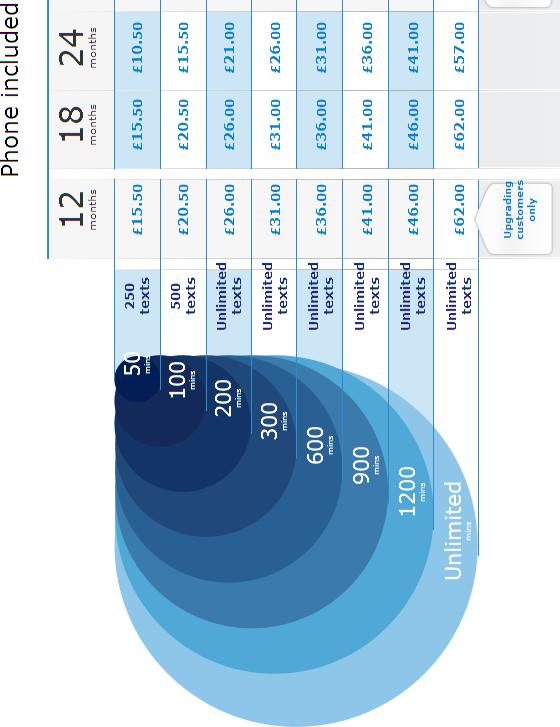 Show all your working out clearly even if you use a calculator. Use extra paper if needed.Look at the table and answer the following questions:How many different minute options are there?Which customers can have the 12 month based contract?What is the minimum and maximum number of minutes you can choose from?What is the minimum and maximum number of texts you can choose from?How much would the following cost:12 months / 50 mins18 months / 500 texts24 months / 1200 minsWhich is cheaper – 12 months / 300mins OR 24 months / 900 minsI want to send lots of texts but I don’t have much money. Which is the best contract for me?What is the difference in cost between the most expensive and the cheapest contract?John is on 18 months / 900 mins and his sister is on 24 months / 500 texts. How much will they pay each month altogether?Which contract is the cheapest? Why might this be?